Об установлении границ прилегающих территорий, на которых не допускается розничная продажа алкогольной продукции и розничная продажа алкогольной продукции при оказании услуг общественного питания на территории Шумерлинского муниципального округаВ соответствии с пунктом 8 статьи 16 Федерального закона от 22 ноября 1995 г. № 171-ФЗ «О государственном регулировании производства и оборота этилового спирта, алкогольной и спиртосодержащей продукции и об ограничении потребления (распития) алкогольной продукции», постановлением Правительства Российской Федерации от 23 декабря 2020 г. № 2220 «Об утверждении Правил определения органами местного самоуправления границ прилегающих территорий, на которых не допускается розничная продажа алкогольной продукции и розничная продажа алкогольной продукции при оказании услуг общественного питания»администрация Шумерлинского муниципального округа п о с т а н о в л я е т:1. Утвердить 1.1. Порядок определения границ прилегающих территорий, на которых не допускается розничная продажа алкогольной продукции и розничная продажа алкогольной продукции при оказании услуг общественного питания согласно Приложению № 1 (далее - Порядок).1.2. Перечень организаций и объектов, на прилегающих территориях к которым не допускается розничная продажа алкогольной продукции и розничная продажа алкогольной продукции при оказании услуг общественного питания, согласно Приложению № 2 (далее - Перечень).2. Признать утратившими силу:постановление администрации Большеалгашинского сельского поселения Шумерлинского района от 10.07.2013 № 49 «Об определении границ прилегающих территорий к организациям и объектам, на которых не допускается розничная продажа алкогольной продукции на территории Большеалгашинского сельского поселения Шумерлинского района»;постановление администрации Большеалгашинского сельского поселения Шумерлинского района от 09.01.2014 № 1 «О внесении изменений в постановление администрации Большеалгашинского сельского поселения от 10.07.2013 № 49 «Об определении границ прилегающих территорий к организациям и объектам, на которых не допускается розничная продажа алкогольной продукции на территории Большеалгашинского сельского поселения Шумерлинского района»»;постановление администрации Егоркинского сельского поселения Шумерлинского района от 08.07.2013 № 45 «Об определении границ прилегающих территорий к организациям и объектам, на которых не допускается розничная продажа алкогольной продукции на территории Егоркинского сельского поселения Шумерлинского района»;постановление администрации Егоркинского сельского поселения Шумерлинского района от 20.12.2013 № 79 «О внесении изменений в постановление администрации Егоркинского сельского поселения от 08.07.2013 № 45 «Об определении границ прилегающих территорий к организациям и объектам, на которых не допускается розничная продажа алкогольной продукции на территории Егоркинского сельского поселения Шумерлинского района»»;постановление администрации Краснооктябрьского сельского поселения Шумерлинского района от 03.07.2013 № 36 «Об определении границ прилегающих территорий к организациям и объектам, на которых не допускается розничная продажа алкогольной продукции на территории Краснооктябрьского сельского поселения Шумерлинского района»;постановление администрации Краснооктябрьского сельского поселения Шумерлинского района от 20.12.2013 № 56 «О внесении изменений в постановление администрации Краснооктябрьского сельского поселения от 03.06.2013 № 36 «Об определении границ прилегающих территорий к организациям и объектам, на которых не допускается розничная продажа алкогольной продукции на территории Краснооктябрьского сельского поселения Шумерлинского района»»;постановление администрации Магаринского сельского поселения Шумерлинского района от 09.07.2013 № 38 «Об определении границ прилегающих территорий к организациям и объектам, на которых не допускается розничная продажа алкогольной продукции на территории Магаринского сельского поселения Шумерлинского района»;постановление администрации Магаринского сельского поселения Шумерлинского района от 16.01.2014 № 7 «О внесении изменений в постановление администрации Магаринского сельского поселения от 09.07.2013 № 48 «Об определении границ прилегающих территорий к организациям и объектам, на которых не допускается розничная продажа алкогольной продукции на территории Магаринского сельского поселения Шумерлинского района»»;постановление администрации Нижнекумашкинского сельского поселения Шумерлинского района от 17.07.2013 № 55 «Об определении границ прилегающих территорий к организациям и объектам, на которых не допускается розничная продажа алкогольной продукции на территории Нижнекумашкинского сельского поселения Шумерлинского района»;постановление администрации Нижнекумашкинского сельского поселения Шумерлинского района от 21.01.2014 № 4 «О внесении изменений в постановление администрации Нижнекумашкинского сельского поселения от 17.07.2013 № 55 «Об определении границ прилегающих территорий к организациям и объектам, на которых не допускается розничная продажа алкогольной продукции на территории Нижнекумашкинского сельского поселения Шумерлинского района»»;постановление администрации Русско-Алгашинского сельского поселения Шумерлинского района от 15.07.2013 № 42 «Об определении границ прилегающих территорий к организациям и объектам, на которых не допускается розничная продажа алкогольной продукции на территории Русско-Алгашинского сельского поселения Шумерлинского района»;постановление администрации Русско-Алгашинского сельского поселения Шумерлинского района от 10.12.2013 № 82 «О внесении изменений в постановление администрации Русско-Алгашинского сельского поселения от 15.07.2013 № 42 «Об определении границ прилегающих территорий к организациям и объектам, на которых не допускается розничная продажа алкогольной продукции на территории Русско-Алгашинского сельского поселения Шумерлинского района»»;постановление администрации Торханского сельского поселения Шумерлинского района от 16.07.2013 № 44 «Об определении границ прилегающих территорий к организациям и объектам, на которых не допускается розничная продажа алкогольной продукции на территории Торханского сельского поселения Шумерлинского района»;постановление администрации Торханского сельского поселения Шумерлинского района от 17.12.2013 № 80 «О внесении изменений в постановление администрации Торханского сельского поселения от 16.07.2013 № 44 «Об определении границ прилегающих территорий к организациям и объектам, на которых не допускается розничная продажа алкогольной продукции на территории Торханского сельского поселения Шумерлинского района»»;постановление администрации Туванского сельского поселения Шумерлинского района от 17.07.2013 № 28 «Об определении границ прилегающих территорий к организациям и объектам, на которых не допускается розничная продажа алкогольной продукции на территории Туванского сельского поселения Шумерлинского района»;постановление администрации Туванского сельского поселения Шумерлинского района от 27.12.2013 № 63 «О внесении изменений в постановление администрации Туванского сельского поселения от 17.07.2013 № 28 «Об определении границ прилегающих территорий к организациям и объектам, на которых не допускается розничная продажа алкогольной продукции на территории Туванского сельского поселения Шумерлинского района»»;постановление администрации Ходарского сельского поселения Шумерлинского района от 25.06.2013 № 41 «Об определении границ прилегающих территорий к организациям и объектам, на которых не допускается розничная продажа алкогольной продукции на территории Ходарского сельского поселения Шумерлинского района»;постановление администрации Ходарского сельского поселения Шумерлинского района от 26.12.2013 № 80 «О внесении изменений в постановление администрации Ходарского сельского поселения от 25.06.2013 № 41 «Об определении границ прилегающих территорий к организациям и объектам, на которых не допускается розничная продажа алкогольной продукции на территории Ходарского сельского поселения Шумерлинского района»»;постановление администрации Шумерлинского сельского поселения Шумерлинского района от 26.07.2013 № 45 «Об определении границ прилегающих территорий к организациям и объектам, на которых не допускается розничная продажа алкогольной продукции на территории Шумерлинского сельского поселения Шумерлинского района»;постановление администрации Шумерлинского сельского поселения Шумерлинского района от 16.12.2013 № 79 «О внесении изменений в постановление администрации Шумерлинского сельского поселения от 26.07.2013 г. № 45 «Об определении границ прилегающих территорий к организациям и объектам, на которых не допускается розничная продажа алкогольной продукции на территории Шумерлинского сельского поселения Шумерлинского района»»;постановление администрации Юманайского сельского поселения Шумерлинского района от 16.07.2013 № 48 «Об определении границ прилегающих территорий к организациям и объектам, на которых не допускается розничная продажа алкогольной продукции на территории Юманайского сельского поселения Шумерлинского района»;постановление администрации Юманайского сельского поселения Шумерлинского района от 30.12.2013 № 81 «О внесении изменений в постановление администрации Юманайского сельского поселения от 16.07.2013 № 48 «Об определении границ прилегающих территорий к организациям и объектам, на которых не допускается розничная продажа алкогольной продукции на территории Юманайского сельского поселения Шумерлинского района»».3. Специальной комиссии по вопросам оценки рисков, связанных с принятием муниципального правового акта по определению границ прилегающих территорий, на которых не допускается розничная продажа алкогольной продукции и розничная продажа алкогольной продукции при оказании услуг общественного питания на территории Шумерлинского муниципального округа, утвержденной постановлением администрации Шумерлинского муниципального округа от 01.04.2022 № 212, не реже, чем один раз в год проводить мониторинг открытия и закрытия организаций и (или) объектов, на прилегающих территориях к которым не допускается розничная продажа алкогольной продукции.4. Контроль за исполнением настоящего постановления возложить на заместителя главы администрации – начальника отдела сельского хозяйства и экологии администрации Шумерлинского муниципального округа А. А. Мостайкина.5. Настоящее постановление вступает в силу с момента подписания и подлежит обязательному опубликованию в печатном издании «Вестник Шумерлинского муниципального округа» и на официальном сайте Шумерлинского муниципального округа в сети «Интернет».Глава Шумерлинского муниципального округаЧувашской Республики                                                                                            Л.Г. Рафинов Приложение № 1 к постановлению администрации Шумерлинского муниципального округа от 23.06.2022 № 485Порядок определения границ прилегающих территорий, на которых не допускается розничная продажа алкогольной продукции и розничная продажа алкогольной продукции при оказании услуг общественного питания1.  Порядок определения границ прилегающих территорий, на которых не допускается розничная продажа алкогольной продукции и розничная продажа алкогольной продукции при оказании услуг общественного питания (далее - порядок) устанавливает правила определения расстояний от организаций и (или) объектов, на территориях которых не допускается розничная продажа алкогольной продукции, до границ, прилегающих к ним территорий на территории Шумерлинского муниципального округа Чувашской Республики.2. В Порядке используются следующие понятия:2.1. Обособленная территория - территория, границы которой обозначены ограждением (объектами искусственного происхождения), прилегающая к зданию (строению, сооружению), в котором расположены организации и (или) объекты, указанные в пункте 3 Порядка; 2.2. Спортивное сооружение - инженерно-строительный объект, предназначенный для проведения физкультурных мероприятий и (или) спортивных мероприятий в соответствии Федеральным законом от 04.12.2007 № 329-ФЗ «О физической культуре и спорте в Российской Федерации».3. Границы прилегающих территорий, на которых не допускается розничная продажа алкогольной продукции и розничная продажа алкогольной продукции при оказании услуг общественного питания, устанавливаются от входа для посетителей:3.1. к зданиям, строениям, сооружениям, помещениям, находящимся во владении и (или) пользовании образовательных организаций (за исключением организаций дополнительного образования, организаций дополнительного профессионального образования);3.2. к зданиям, строениям, сооружениям, помещениям, находящимся во владении и (или) пользовании организаций, осуществляющих обучение несовершеннолетних;3.3. к зданиям, строениям, сооружениям, помещениям, находящимся во владении и (или) пользовании юридических лиц независимо от организационно-правовой формы и индивидуальных предпринимателей, осуществляющих в качестве основного (уставного) вида деятельности медицинскую деятельность или осуществляющих медицинскую деятельность наряду с основной (уставной) деятельностью на основании лицензии, выданной в порядке, установленном законодательством Российской Федерации, за исключением видов медицинской деятельности по перечню, утвержденному Правительством Российской Федерации;3.4. к спортивным сооружениям, которые являются объектами недвижимости и права на которые зарегистрированы в установленном порядке;3.5. к местам, указанным в подпунктах 5 - 7 пункта 2 статьи 16 Федерального закона от 22 ноября 1995 г. № 171-ФЗ «О государственном регулировании производства и оборота этилового спирта, алкогольной и спиртосодержащей продукции и об ограничении потребления (распития) алкогольной продукции». 4. Требование к площади зала обслуживания посетителей в объектах общественного питания, расположенных многоквартирных домах, устанавливается законодательством Чувашской Республики.5. При наличии обособленной территории у объектов, указанных в пункте 3 настоящего Порядка, границы прилегающих территорий, на которых не допускается розничная продажа алкогольной продукции и розничная продажа алкогольной продукции при оказании услуг общественного питания, устанавливаются от входа для посетителей на обособленную территорию объекта, указанного в пункте 3 настоящего Порядка.6. Границы прилегающих территорий, на которых не допускается розничная продажа алкогольной продукции и розничная продажа алкогольной продукции при оказании услуг общественного питания, устанавливаются на расстоянии от:6.1. Зданий, строений, сооружений, помещений, находящихся во владении и (или) пользовании образовательных организаций (за исключением организаций дополнительного образования, организаций дополнительного профессионального образования) – 50 метров;6.2. Зданий, строений, сооружений, помещений, находящихся во владении и (или) пользовании организаций, осуществляющих обучение несовершеннолетних – 50 метров;6.3. Зданий, строений, сооружений, помещений, находящихся во владении и (или) пользовании юридических лиц независимо от организационно-правовой формы и индивидуальных предпринимателей, осуществляющих в качестве основного (уставного) вида деятельности медицинскую деятельность или осуществляющих медицинскую деятельность наряду с основной (уставной) деятельностью на основании лицензии, выданной в порядке, установленном законодательством Российской Федерации, за исключением видов медицинской деятельности по перечню, утвержденному Правительством Российской Федерации - 25 метров;6.4.  Спортивных сооружений – 20 метров;6.5. Зданий многоквартирных домов, на которых не допускается розничная продажа алкогольной продукции при оказании услуг общественного питания в объектах общественного питания, при условии не соответствия таких объектов общественного питания требованиям, установленным пунктом 4.1 статьи 16 Закона N 171-ФЗ.7. Способ расчета расстояния от организаций и объектов, указанных в приложении № 2 к настоящему постановлению, до границ прилегающих территорий определяется как кратчайшее расстояние в метрах от входа для посетителей на обособленную территорию (при наличии таковой) или от входа для посетителей в здание (строение, сооружение), в котором расположены организации и (или) объекты (при отсутствии обособленной территории) до ближайшего входа в объект розничной торговли и общественного питания. 8. При наличии нескольких входов для посетителей расчет проводится от каждого входа с последующим объединением установленных прилегающих территорий.9. Способ расчета расстояния от места массового скопления граждан, указанного в приложении № 2 к настоящему постановлению, до границ прилегающих территорий определяется как кратчайшее расстояние в метрах от ближайшей точки периметра территории проведения массового публичного мероприятия до ближайшего входа в объект розничной торговли и общественного питания.10. Пожарные, запасные и иные входы (выходы) в здания, строения, сооружения, которые не используются для посетителей, при определении границ прилегающих территорий не учитываются.Приложение № 2 к постановлению администрации Шумерлинского муниципального округа от 23.06.2022 № 485Перечень организаций, объектов, мест массового скопления граждан на прилегающих территориях к которым не допускается розничная продажа алкогольной продукции и розничная продажа алкогольной продукции при оказании услуг общественного питанияЧĂВАШ  РЕСПУБЛИКИ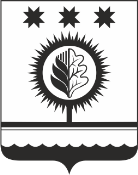 ЧУВАШСКАЯ РЕСПУБЛИКАÇĚМĚРЛЕ МУНИЦИПАЛЛĂОКРУГĔН АДМИНИСТРАЦИЙĚЙЫШĂНУ23.06.2022  485 № Çěмěрле хулиАДМИНИСТРАЦИЯШУМЕРЛИНСКОГО МУНИЦИПАЛЬНОГО ОКРУГА ПОСТАНОВЛЕНИЕ23.06.2022 № 485   г. Шумерля№ ппНаименование организации, объектаАдрес осуществления деятельностиРасстояние от организаций и объектов до границ прилегающих территорий, на которых не допускается розничная продажа алкогольной продукции, метровРасстояние от организаций и объектов до границ прилегающих территорий, на которых не допускается розничная продажа алкогольной продукции, метров№ ппНаименование организации, объектаАдрес осуществления деятельностив отношении стационарных торговых объектовв отношении объектов, оказывающих услугу общественного питанияРаздел 1. Образовательные организацииРаздел 1. Образовательные организацииРаздел 1. Образовательные организацииРаздел 1. Образовательные организацииРаздел 1. Образовательные организации1.Муниципальное бюджетное общеобразовательное учреждение «Торханская начальная школа - детский сад» Шумерлинского муниципального округа Чувашской Республики Чувашская Республика, Шумерлинский район, д. Торханы, ул. Октябрьская, 2250502.Муниципальное бюджетное общеобразовательное учреждение «Туванская основная общеобразовательная школа» Шумерлинского муниципального округа Чувашской РеспубликиЧувашская Республика, Шумерлинский район, с.Туваны, улица Октябрьская,1350503.Муниципальное бюджетное общеобразовательное учреждение «Алгашинская средняя общеобразовательная школа» Шумерлинского муниципального округа Чувашской РеспубликиЧувашская Республика, Шумерлинский район, с. Русские Алгаши, ул. Октябрьская, 3 "в"50504.Муниципальное автономное общеобразовательное учреждение «Ходарская средняя общеобразовательная школа имени И.Н. Ульянова» Шумерлинского муниципального округа Чувашской РеспубликиЧувашская Республика, Шумерлинский район, с. Ходары, ул.Ленина,10150505.Муниципальное бюджетное общеобразовательное учреждение «Егоркинская средняя общеобразовательная школа» Шумерлинского муниципального округа Чувашской Республики Чувашская Республика, Шумерлинский район, д.Егоркино, ул.40 лет Победы, д.21 б50506.Муниципальное бюджетное общеобразовательное учреждение «Юманайская средняя общеобразовательная школа им. С.М. Архипова» Шумерлинского муниципального округа Чувашской РеспубликиЧувашская Республика, Шумерлинский район, с.Юманаи, ул.Гагарина,150507.Муниципальное бюджетное общеобразовательное учреждение «Шумерлинская средняя общеобразовательная школа» Шумерлинского муниципального округа Чувашской РеспубликиЧувашская Республика, Шумерлинский район, д.Шумерля, ул.Калинина,53А50508.Учебный корпус МБОУ «Алгашинская СОШ» в п. Красный ОктябрьЧувашская Республика, Шумерлинский район, п. Красный Октябрь, ул. Школьная, д.64,50509.Учебный корпус МБОУ «Шумерлинская СОШ» в с. Нижняя КумашкаЧувашская Республика, Шумерлинский район, с. Нижняя Кумашка, ул. Луговая, д. 30505010.КС(К)ОУ «Саланчикская специальная (коррекционная) общеобразовательная школа-интернат»Чувашская Республика, Шумерлинский район, п. Саланчик, ул. Николаева, д. 4505011.Муниципальное бюджетное учреждение дополнительного образования «Саланчикская детская музыкальная школа имени В. А. Павлова» Шумерлинского муниципального округа Чувашской РеспубликиЧувашская Республика, Шумерлинский район, п. Саланчик, ул. Николаева, д. 4 «а»505012.Муниципальное бюджетное общеобразовательное учреждение «Алгашинская средняя общеобразовательная школа» Шумерлинского муниципального округа Чувашской РеспубликиЧувашская Республика, Шумерлинский район, п. Кабанаво, ул. Набережная, д.125050Раздел 2. Медицинские организацииРаздел 2. Медицинские организацииРаздел 2. Медицинские организацииРаздел 2. Медицинские организацииРаздел 2. Медицинские организации1.Алгашинская врачебная амбулаторияЧувашская Республика, Шумерлинский район, с. Русские Алгаши, ул. Октябрьская, д. 825252.Краснооктябрьская врачебная амбулаторияЧувашская Республика, Шумерлинский район, п.  Красный Октябрь ул. Комсомольская д.925253.Нижнекумашкинская врачебная амбулаторияЧувашская Республика, Шумерлинский район, с. Нижняя Кумашка, ул. Луговая, д. 2925254.Туванская врачебная амбулаторияЧувашская Республика, Шумерлинский район, с. Туваны, ул. Октябрьская, д. 1525255.Ходарская врачебная амбулаторияЧувашская Республика, Шумерлинский район, с. Ходары, ул. Садовая, д. 1525256.Юманайская врачебная амбулаторияЧувашская Республика, Шумерлинский район, с. Юманаи, ул. Мира, д. 525257.ФАП в с. Большие АлгашиЧувашская Республика, Шумерлинский район, с. Большие Алгаши, Площадь Первомайская, д. 5725258.ФАП в д. БреняшиЧувашская Республика, Шумерлинский район, д. Бреняши, ул. Валерия Ярды, д. 1425259.ФАП в д. ЕгоркиноЧувашская Республика, Шумерлинский район, д. Егоркино, ул. Арискино, д. 39 «а»252510.ФАП в п. КабановоЧувашская Республика, Шумерлинский район, п. Кабаново, ул. Набережная, д. 12252511.ФАП в д. Лесные ТуваныЧувашская Республика, Шумерлинский район, д. Лесные Туваны, Ленина, д. 18 «а»252512.ФАП в д. Верхний МагаринЧувашская Республика, Шумерлинский район, д. Верхний Магарин, ул. Главная, д 9 «б»252513.ФАП в п. МыслецЧувашская Республика, Шумерлинский район, п. Мыслец, ул. Вокзальная, д. 2 «а»252514.ФАП в д. ПояндайкиноЧувашская Республика, Шумерлинский район, д. Пояндайкино, ул. Николаева, д. 2 «б»252515.ФАП в п. СаланчикЧувашская Республика, Шумерлинский район, п. Саланчик, ул. Николаева, д. 11 «в»252516.ФАП в д. ТорханыЧувашская Республика, Шумерлинский район, д. Торханы, Октябрьская, д. 20252517.ФАП в д. ШумерляЧувашская Республика, Шумерлинский район, д. Шумерля, ул. Энгельса, д. 58 «а»252518.ФАП в д. Чувашские АлгашиЧувашская Республика, Шумерлинский район, д. Чувашские Алгаши, ул. Лесная, д. 1252519.ФАП в д. ЯндашиЧувашская Республика, Шумерлинский район, д. Яндаши, ул. Николаева, д. 126 «а»2525Раздел 3. Объекты спортаРаздел 3. Объекты спортаРаздел 3. Объекты спортаРаздел 3. Объекты спортаРаздел 3. Объекты спорта20.МАУ ДО «Cпортивная школа им. В.Н. Ярды» Шумерлинского муниципального округаЧувашская Республика, Шумерлинский район, д Торханы, ул. Октябрьская, д. 52020